ProjektasVadovaudamasi Lietuvos Respublikos vietos savivaldos įstatymo 16 straipsnio 2 dalies 37 punktu ir 18 straipsnio 1 dalimi, Pagėgių savivaldybės taryba  n u s p r e n d ž i a:1. Nustatyti Pagėgių savivaldybės administracijos, seniūnijų, savivaldybės biudžetinių ir viešųjų įstaigų teikiamos patalpų šildymo paslaugos kainą – 1,00 euras už kvadratinį  metrą.2. Pripažinti netekusiu galios Pagėgių savivaldybės tarybos 2008 m. gruodžio 18 d. sprendimą Nr. T-515 ,,Dėl Pagėgių savivaldybės seniūnijų, savivaldybės biudžetinių ir viešųjų įstaigų šilumos kainos nustatymo“ su visais pakeitimais ir papildymais.3. Sprendimą paskelbti Teisės aktų registre ir Pagėgių savivaldybės interneto svetainėje  www.pagegiai.lt.Šis sprendimas gali būti skundžiamas Lietuvos Respublikos administracinių bylų teisenos įstatymo nustatyta tvarka.SUDERINTA:Administracijos direktorė                                          		             Dainora ButvydienėBendrojo ir juridinio skyriaus vyriausiasis specialistas	             Valdas VytuvisParengėAdministracijos vyriausioji ekonomistėDalija Irena EinikienėPagėgių savivaldybės tarybosveiklos reglamento2 priedasDĖL PAGĖGIŲ SAVIVALDYBĖS SENIŪNIJŲ, SAVIVALDYBĖS BIUDŽETINIŲ IR VIEŠŲJŲ ĮSTAIGŲ TEIKIAMOS PATALPŲ ŠILDYMO PASLAUGOS KAINOS NUSTATYMO (Tarybos sprendimo projekto pavadinimas)AIŠKINAMASIS RAŠTAS________2017 11 21______________(Data)1. Parengto projekto tikslai ir uždaviniaiSprendimo projekto tikslas – nustatyti Pagėgių savivaldybės administracijos, seniūnijų, savivaldybės biudžetinių ir viešųjų įstaigų teikiamos patalpų šildymo paslaugos kainą, kuri būtų naudojama vykdant sutartinius atsiskaitymus.2. Kaip šiuo metu yra sureguliuoti projekte aptarti klausimaiŠiuo metu galioja Pagėgių savivaldybės tarybos 2008 m. gruodžio 18 d. sprendimu Nr. T-515 ,,Dėl Pagėgių savivaldybės seniūnijų, savivaldybės biudžetinių ir viešųjų įstaigų šilumos kainos nustatymo“ (2014 m. spalio 23 d. sprendimo Nr. T-179 redakcija). Kaina 1,92 Eur / kv. m buvo nustatyta 2008 metais. Dabar ji yra didesnė dėl išaugusių kuro kainų, padidėjusių atlyginimų ir didesnio soc. draudimo mokesčio. Savivaldybės įstaigoms netikslinga taikyti kainą, kuri nustatyta pagal centralizuotai tiekiamos šilumos kainos nustatymo metodiką, nes į ją įtraukti veiklos planuose numatytų investicijų, turimo turto (pvz. katilų) nusidėvėjimo priskaitymų, siurblių sunaudojamos el. energijos, suvartojamo vandens, kitų paslaugų ir kiti kaštai. 3. Kokių teigiamų rezultatų laukiama     Reikės skirti mažesnį finansavimą Pagėgių savivaldybės biudžetinėms ir viešosioms įstaigoms, kurių gautas šilumos kiekis neapskaitomas apskaitos prietaisais. 4. Galimos neigiamos priimto projekto pasekmės ir kokių priemonių reikėtų imtis, kad tokių pasekmių būtų išvengtaNėra.5. Kokius galiojančius aktus (tarybos, mero, savivaldybės administracijos direktoriaus) reikėtų pakeisti ir panaikinti, priėmus sprendimą pagal teikiamą projektą_6. Jeigu priimtam sprendimui reikės kito tarybos sprendimo, mero potvarkio ar administracijos direktoriaus įsakymo, kas ir kada juos turėtų parengti_7.  Ar reikalinga atlikti sprendimo projekto antikorupcinį vertinimąŠiam sprendimo projektui reikalingas antikorupcinis vertinimas.8. Sprendimo vykdytojai ir įvykdymo terminai, lėšų, reikalingų sprendimui įgyvendinti, poreikis (jeigu tai numatoma – derinti su Finansų skyriumi)Sprendimą įgyvendins Pagėgių savivaldybės administracija. Sprendimo įgyvendinimui  papildomų biudžeto lėšų nereikės.            9. Projekto rengimo metu gauti specialistų vertinimai ir išvados, ekonominiai apskaičiavimai (sąmatos)  ir konkretūs finansavimo šaltiniaiAtliktas katilinės, esančios adresu Vilniaus g. 46, Pagėgiai, tiekiamos šilumos pagrindinių kainos dedamųjų skaičiavimas – 1 kvadratiniam metrui šildomo ploto tenka 1 euras kuro ir kūrikų darbo užmokesčio sąnaudų (su socialinio draudimo priskaitymais)10.  Projekto rengėjas ar rengėjų grupė.Administracijos vyr. ekonomistė Dalija Irena Einikienė.11. Kiti, rengėjo nuomone,  reikalingi pagrindimai ir paaiškinimai.Nereikalingi.Administracijos vyr. ekonomistė			Dalija Irena Einikienė	(Rengėjo pareigos)	(Parašas)		(Rengėjo varas, pavardė)  	Vadovaudamasi Lietuvos Respublikos vietos savivaldos įstatymo (Žin., 1994, Nr.55-1049; 2008, Nr. 113-4290) 16 straipsnio 2 dalies 37 punktu, Lietuvos Respublikos šilumos ūkio įstatymo (Žin., 2003, Nr. 51-2254; 2007, Nr. 130-5259) 32 straipsniu, Valstybinės kainų ir energetikos kontrolės komisijos 2008 m. kovo 15 d. nutarimu Nr. O3-41 patvirtinta Šilumos kainų nustatymo metodika (Žin., 2008, Nr.35-1270), Pagėgių savivaldybės taryba  n u s p r e n d ž i a: 		1. Nustatyti nuo 2009 m. sausio 1 d. Pagėgių savivaldybės administracijos, seniūnijų, savivaldybės biudžetinių ir viešųjų įstaigų šilumos tiekimo kainą – 19,5 ct už kwh (6,63 Lt už kv. m) be pridėtinės vertės mokesčio. 	      2. Sprendimą oficialiai paskelbti laikraštyje „Pamarys“, o visą teisės aktą - Pagėgių savivaldybės interneto svetainėje www.pagegiai.lt Savivaldybės meras								Virginijus Komskis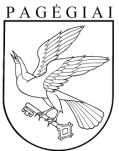 Pagėgių savivaldybės tarybasprendimasDĖL PAGĖGIŲ SAVIVALDYBĖS SENIŪNIJŲ, SAVIVALDYBĖS BIUDŽETINIŲ IR VIEŠŲJŲ ĮSTAIGŲ TEIKIAMOS PATALPŲ ŠILDYMO PASLAUGOS KAINOS NUSTATYMO2017 m. lapkričio 21 d. Nr. T1-190PagėgiaiPagėgių savivaldybės tarybasprendimasDĖL PAGĖGIŲ SAVIVALDYBĖS SENIŪNIJŲ, SAVIVALDYBĖS BIUDŽETINIŲ IR VIEŠŲJŲ ĮSTAIGŲ ŠILUMOS KAINOS NUSTATYMODėl UŽMOKESČIO UŽ VAIKŲ IŠLAIKYMĄ PAGĖGIŲ LOPŠELYJE - DARŽELYJE2008 m. gruodžio 18 d. Nr. T-515Pagėgiai